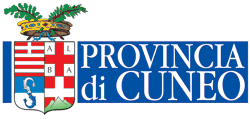 SETTORE PRESIDIO DEL TERRITORIOUFFICIO CACCIA PESCA PARCHI FORESTEISTANZA DI ABILITAZIONE IMPIEGO IMPIANTI DI CATTURASENZA ABBATTIMENTO DIRETTO CINGHIALEPREVIO SUPERAMENTO DEL CORSO TEORICOIl/la sottoscritto/a _________________________________________________________________ nato/a a ______________________________________________________ il _________________residente in   _____________________________________________________________________nel Comune di __________________________________________________C.A.P. ___________telefono_________________________________________________________________________e-mail __________________________________________________________________________NB: l’indirizzo di e-mail fornito sarà utilizzato per eventuali, successive comunicazioni; si prega di scrivere in stampatelloRICHIEDEdi essere abilitato all’impiego degli impianti di cattura, senza abbattimento diretto del cinghiale, avendo superato la prova finale del corso teorico propedeutico all’abilitazione;A tal fineDICHIARA(ai sensi dell’art. 47 del DPR n. 445 del 2000 e s.m.i.)di essere proprietario/conduttore di fondi, nel/nei comune/i di (indicare gli estremi di almeno una particella di terreno per comune):__________________________________________________________________________                     __________________________________________________________________________consapevole delle sanzioni penali richiamate dall’art.76 del D.P.R. 28.12.2000 n.445, in caso di dichiarazioni mendaci e di formazione o uso di atti falsi.ALLEGACopia di un documento di identità in corso di validità (ad es. carta di identità, patente di guida, passaporto, …);Copia dell’attestato di frequenza e profitto del corso teorico di abilitazione all’impiego degli impianti di cattura;Una ulteriore marca da bollo da 16 euro, oppure la ricevuta di assolvimento del bollo virtuale, da apporre all’abilitazione;N.B.: l’autorizzazione annuale per l’eventuale detenzione di una o più gabbie/recinti di cattura dei cinghiali previa abilitazione è oggetto di separata istanza (vedere apposita modulistica).DELEGA (opzionale)Il/la signor/a _________________________________________________________________ ___, di cui si allega copia di un documento di identità in corso di validità (ad es. carta di identità, patente di guida, passaporto, …) alla presentazione dell’istanza;" I dati conferiti saranno trattati nel rispetto dei principi di cui al regolamento UE n. 2016/679 e alla normativa nazionale vigente in materia".Luogo e data…………………………………………….Il / La Dichiarante…………………………………………….